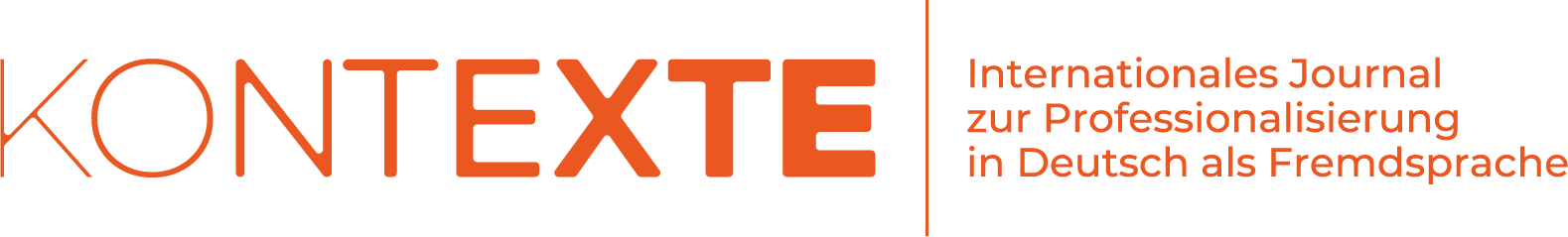 Titel (Montserrat, SG 20, fettgedruckt) Untertitel (Montserrat, SG 16, fettgedruckt) Autor:in 1 & Autor:in 2 (Montserrat Schriftgröße 12. Vorname und Nachname, keine Titel)Abstract (Montserrat 11, fettgedruckt): Der Text des Abstracts wird auf Deutsch in Schriftgröße 11, Schriftart Source Sans Pro geschrieben. Alles im Blocksatz. Zeilenabstand 1,3. Max. 1000 Zeichen mit Leerzeichen. Schlagwörter (Montserrat 11, fettgedruckt): Drei bis vier Stichwörter auf Deutsch in Schriftgröße 11, Schriftart Source Sans Pro. Alles im Blocksatz. Zeilenabstand 1,3.Abstract (Montserrat 11, fettgedruckt): Der Text des Abstracts wird auf Englisch in Schriftgröße 11, Schriftart Source Sans Pro geschrieben. Alles im Blocksatz. Zeilenabstand 1,3. Max. 1000 Zeichen mit Leerzeichen.Keywords (Montserrat 11, fettgedruckt): Drei bis vier Stichwörter auf Englisch in Schriftgröße 11, Schriftart Source Sans Pro geschrieben. Alles im Blocksatz. Zeilenabstand 1,3.X. Überschrift (Montserrat, Schriftgröße 16) linksbündig 
Der Textumfang im Fließtext beträgt max. 35.000 Zeichen (Artikel) oder 20.000 Zeichen (Praxisbericht) mit Leerzeichen und ohne Literaturangaben und Anhänge. Schriftgröße 11, Schriftart Source Sans Pro. Alles im Blocksatz. Zeilenabstand 1,3. Längere Zitate ab drei Zeilen in kursiver Schrift, Source Sans Pro, Größe 10, Linksbündig, Zeilenabstand 1,3. Einzug links 1cm X.Y Teilüberschrift (Montserrat, Schriftgröße 14) linksbündig Der Textumfang im Fließtext beträgt max. 35.000 Zeichen (Artikel) oder 20.000 Zeichen (Praxisbericht) mit Leerzeichen und ohne Literaturangaben und Anhänge. Schriftgröße 11, Schriftart Source Sans Pro geschrieben. Alles im Blocksatz. Zeilenabstand 1,3. X.Y.Z Teilüberschriften (Montserrat, Schriftgröße 12,5) linksbündig Der Textumfang im Fließtext beträgt max. 35.000 Zeichen (Artikel) oder 20.000 Zeichen (Praxisbericht) mit Leerzeichen und ohne Literaturangaben und Anhänge. Schriftgröße 11, Schriftart Source Sans Pro geschrieben. Alles im Blocksatz. Zeilenabstand 1,3. 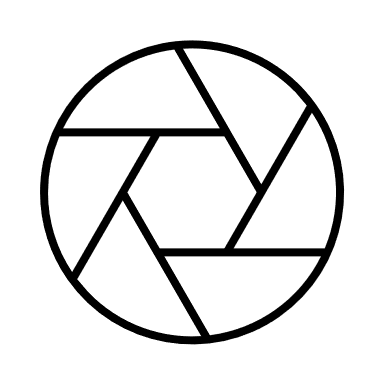 Abbildungen unter der Grafik beschriften, Source Sans Pro 9, linksbündig Literaturverzeichnis (Montserrat, Schriftgröße 16) linksbündig Namen der Autor:innen (Jahr). Zitationsweise folgt den „Hinweisen für Beitragende“ (Source Sans, Schriftgröße 11, Zeilenabstand 1,3)Angaben zur Person (Montserrat 11): Source Sans Pro, Maximal 500 Zeichen mit Leerzeichen. Schriftgröße 11, Zeilenabstand 1,3, Blocksatz.Kontakt (Montserrat 11): E-Mail-Adresse in Source Sans Pro, Schriftgröße 11DOI (Montserrat 11): Wird von der Redaktion hinzugefügt; Source Sans Pro, Schriftgröße 11